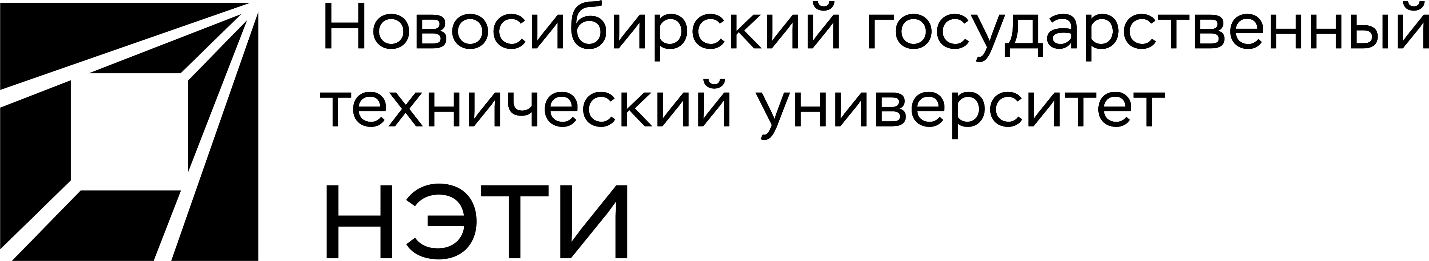 Федеральное государственное бюджетное образовательное учреждение высшего образования«Новосибирский государственный технический университет»Кафедра иностранных языков ТФ «____» сентября  2021 г. НАПРАВЛЕНИЕСлушатель программы профессиональной переподготовки «Переводчик в сфере профессиональной коммуникации» __________________________________________________________________                                                                            (Ф.И.О.)направляется для прохождения переводческой практики в __________________________________________________________________________________(Наименование организации) ______________________________________________________________Сроки прохождения практики: 06 сентября 2021 г. по 11 октября 2021 г. Требуемый объем для перевода: 50 000 печатных знаков (с английского языка на русский язык) или 30 000 печатных знаков (с русского языка на английский язык).Руководитель программы						Елфимова Н. В.				Координатор практики 							Л.Ф. Лучихина ОТМЕТКИПриступил(а) к прохождению практики «___» сентября 20___ г. Закончил(а) прохождение практики «___» октября 20___ г.Руководитель организации ___________________   (_____________)(начальник отдела кадров)М.П.